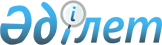 Об утверждении инструкции по технике безопасности на геодезических и картографических работахПриказ Министра цифрового развития, инноваций и аэрокосмической промышленности Республики Казахстан от 30 ноября 2023 года № 588/НҚ. Зарегистрирован в Министерстве юстиции Республики Казахстан 1 декабря 2023 года № 33709
      В соответствии с подпунктом 213-23) пункта 15 Положения о Министерстве цифрового развития, инноваций и аэрокосмической промышленности Республики Казахстан, утвержденного постановлением Правительства Республики Казахстан от 12 июля 2019 года № 501, ПРИКАЗЫВАЮ:
      1. Утвердить прилагаемую Инструкцию по технике безопасности на геодезических и картографических работах. 
      2. Комитету геодезии и картографии Министерства цифрового развития, инноваций и аэрокосмической промышленности Республики Казахстан в установленном законодательством порядке обеспечить:
      1) государственную регистрацию настоящего приказа в Министерстве юстиции Республики Казахстан;
      2) размещение настоящего приказа на интернет-ресурсе Министерства цифрового развития, инноваций и аэрокосмической промышленности Республики Казахстан после его официального опубликования;
      3) в течение десяти рабочих дней после государственной регистрации настоящего приказа представление в Юридический департамент Министерства цифрового развития, инноваций и аэрокосмической промышленности Республики Казахстан сведений об исполнении мероприятий, предусмотренных подпунктами 1) и 2) настоящего пункта.
      3. Контроль за исполнением настоящего приказа возложить на курирующего вице-министра цифрового развития, инноваций и аэрокосмической промышленности Республики Казахстан.
      4. Настоящий приказ вводится в действие по истечении десяти календарных дней после дня его первого официального опубликования.
      "СОГЛАСОВАН"Министерство трудаи социальной защиты населенияРеспублики Казахстан Инструкция по технике безопасности на геодезических и картографических работах
      1. Настоящая Инструкция по технике безопасности на геодезических и картографических работах (далее – Инструкция) разработана в соответствии с подпунктом 213-23) пункта 15 Положения о Министерстве цифрового развития, инноваций и аэрокосмической промышленности Республики Казахстан, утвержденного постановлением Правительства Республики Казахстан от 12 июля 2019 года № 501.
      2. Все виды геодезических и картографических работ выполняются в соответствии с настоящей инструкцией.
      3. Все рабочие, служащие, руководящие и инженерно-технические работники, выполняющие геодезические и картографические работы, проходят инструктаж и соблюдают требования, изложенные в настоящей инструкции. В журнале регистрации о проведении инструктажа делается запись о его проведении, где обязательно указывается дата проведения, подпись инструктируемого и инструктирующего.
      4. К производству геодезических и картографических работ допускаются лица, прошедшие вводный инструктаж по охране труда и техники безопасности, и инструктаж на рабочем месте по выполняемым видам работ.
      5. Все работники полевых подразделений обеспечиваются лагерным снаряжением, средствами коллективной защиты и следующей специальной одеждой:
      костюм хлопчатобумажный с водоотталкивающей пропиткой;
      плащ непромокаемый;
      сапоги кирзовые или берцы.
      6. При осуществлении наружных работ весной и осенью работники дополнительно обеспечиваются:
      утепленной курткой;
      утепленными брюками;
      резиновыми сапогами.
      7. Работники, осуществлющие работ на автомобильных дорогах, обеспечиваются жилетами ярко-оранжевого цвета, одеваемыми поверх обычной одежды.
      8. При выполнении работ группой работников, руководитель полевого подразделения назначает старшего по группе, на которого возлагается ответственность за безопасное производство работ распоряжением по подразделению.
      9. В целях оперативного руководства полевые подразделения, выполняющие работы вне населенных пунктов на расстоянии 5 (пяти) километров и более, обеспечиваются радио и телефонной связью с базой и между собой.
      10. Не разрешается работать в легкой обуви (тапочках, сандалиях, босоножках).
      11. При выполнении геодезических и картографических работ необходимо применять приборы, отвечающие требованиям безопасности, установленным техническими условиями завода-изготовителя.
      12. Все полевые работы выполняются соблюдением действующего законодательства об охране окружающей среды. Неблагоприятные последствия воздействия на окружающую среду при производстве геодезических и картогафических работ ликвидируется организацией, производящей эти работы.
      13. При геодезических и картографических работах необходимо соблюдать Правила пожарной безопасности, утвержденные приказом Министра по чрезвычайным ситуациям Республики Казахстан от 21 февраля 2022 года № 55 "Об утверждении Правил пожарной безопасности" (зарегистрирован в Реестре государственной регистрации нормативных правовых актов за № 26867). При обращении с огнем, необходимо находиться на безопасном расстоянии от огня, использовать для разжигания безопасные предметы. После завершения необходимо потушить костер так, чтобы не было самовозгорания.
      14. При использовании газового баллона, строго проверять на безопасность:
      утечку с клапана;
      правильность работы редуктора;
      соединительный шланг и газовую конфорку.
      15. Перед выездом проводится обязательное обучение безопасным методам работ и инструктаж полевых работников. На безопасность переездов на автомашине необходимо обращать особое внимание. К управлению автомашинами на полевых геодезических работах допускаются водители 1 (первого) и 2 (второго) классов или водители 3 (третьего) класса со стажем работ не менее 3 лет.
      Перед выездом на полевые работы водителей необходимо ознакомить:
      с Правилами организации труда и отдыха водителей, а также применения тахографов, утвержденными приказом исполняющего обязанности Министра по инвестициям и развитию Республики Казахстан от 31 декабря 2015 года № 1288 "Об утверждении Правил организации труда и отдыха водителей, а также применения тахографов" (зарегистрирован в Реестре государственной регистрации нормативных правовых актов за № 14095);
      с техническим предписанием;
      с актом проверки готовности автомобиля к эксплуатации в полевых условиях и закрепления его за водителем;
      16. Грузовые бортовые автомашины, предназначенные для перевозки людей, оборудываются средствами связи в труднодоступных районах и надежно накрываются тентом. Водителю необходимо убедиться в безопасности перевозки пассажиров.
      17. При переезде бригад с геодезическими приборами в кузове автомашины не допускается нахождение более 10 (десяти) человек, каждый из которых обеспечивается сидячим местом. При перевозке грузов не допускается превышение норм габаритов и масс грузов, указанные в технических паспортах автомобилей.
      18. Хранение, перевозка горючих и смазочных материалов допускается в стандартной, металлической таре и в безопасном месте.
      19. Перед выездом в рейс руководитель полевого подразделения проверяет наличие пломб на устройствах контроля скоростного движения (спидометр), выдает водителю техническое предписание с указанием задания и путевой лист.
      20. Не допускается производство всех видов полевых работ, а также переход и передвижение геодезических групп в следующих погодных условиях:
      туман;
      грозу;
      ливень;
      ураган;
      буран. 
      21. При приближении грозы необходимо прекращать все виды работ. Во время грозы не допускается:
      прятаться под деревьями и прислоняться к их стволам;
      находиться ближе 10 (десяти) метров от молниеотводов и высоких одиночных предметов;
      оставаться на деревьях, мачтах, триангуляционных и наблюдательных вышках, а также у сети высоковольтных линий;
      стоять на возвышенных местах или на открытых ровных участках.
      22. Пострадавшему или очевидцу необходимо поставить в известность о каждом несчастном случае руководителя полевого подразделения.
      23. Место брода тщательно разведывается и обеспечиватся безопасность и доступность переправы людей, транспорта и снаряжения. Выбор места брода возлагается на старшего группы.
      24. Для перехода через брод, необходимо выбирать наиболее мелкие места на участках с твердым дном.
      25. Брод необходимо обозначить вехами по обеим сторонам в 1,5 - 3 метра от оси намеченной полосы перехода. Проверенная ширина брода бывает не менее 3 (трех) метров. Место брода при систематическом пользовании им отмечается указателем "брод" с обеих сторон. Не допускается переправы:
      через реки и водные преграды по плывущим предметам, выступающим из воды камням;
      с использованием неисправных или ненадежных переправочных средств и в условиях, не гарантирующих безопасность;
      по заломам и поваленным деревьям без шестов и охранных веревок, без обуви и в плохих метеорологических условиях.
      26. Выдаваемые работникам спецодежда и спецобувь, а также постельные принадлежности постоянно содержатся в чистоте.
      27. Все работники, командируемые на полевые работы обучаются Правилам оказания оказания первичной медико-санитарной помощи, утвержденным приказом Министра здравохранения Республики Казахстан от 24 августа 2021 года № ҚР ДСМ-90 "Об утверждении Правил оказания оказания первичной медико-санитарной помощи" (зарегистрирован в Реестре государственной регистрации нормативных правовых актов за № 24094).
      28. Все полевые бригады обеспечиваются специальной посудой: бочками, бидонами, флягами для кипячения и хранения кипяченой воды.
      29. При работах в районах распространения клещевого энцефалита руководители работ обеспечивают:
      допуск к работе лиц, прошедшие необходимые прививки;
      снабжение всех работников специальной одеждой для защиты от гнуса и клещей;
      обязательный личный и взаимный осмотр одежды через каждые 2 (два) часа работы, во время обеденного перерыва, по окончанию работ и перед сном;
      проверку перед сном палатки, спальные мешки и постельные принадлежности.
      30. Непосредственный контроль за личной гигиеной работников и чистотой на территории базы возлагается на руководителя полевого подразделения.
					© 2012. РГП на ПХВ «Институт законодательства и правовой информации Республики Казахстан» Министерства юстиции Республики Казахстан
				
      Министр цифрового развития, инновацийи аэрокосмической промышленностиРеспублики Казахстан

Б. Мусин
Утверждена приказом
Министр цифрового развития,
инноваций
и аэрокосмической промышленности
Республики Казахстан
от 30 ноября 2023 года № 588/НҚ